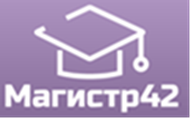 Итоги Всероссийской олимпиады «Юный художник»Рассылка наградных документов в электронном виде до 20 мая 2018 года.Приказ № 50 от 05.05.2018г.Серия ЮХ,Рег.номерФИОВозрастРезультатУчебное учреждениеРуководительРегион Российской Федерации01Устян Виолетта6,5 лет,подготовительная к школе группа2 место23 баллаМБДОУ ДЕТСКИЙ САД № 4Бобина Ирина Георгиевна,воспитательКраснодарский край, г. Апшеронск02Герман Тимофей7 лет3 место22 баллаМБДОУ ДЕТСКИЙ САД № 4Евдокимова Ксения Сергеевна,воспитательКраснодарский край, г. Апшеронск03Прокопенко Арина6 лет3 место21 баллМБДОУ ДСКВ № 4 ст-цы Должанской МО Ейский районВасиленко Ольга Викторовна,воспитательКраснодарский край, Ейский район, станица Должанская04Гречина Соня6 лет3 место21 баллМБДОУ ДСКВ № 4 ст-цы Должанской МО Ейский районДовбня Ольга Николаевна,Старший воспитательКраснодарский край, Ейский район, станица Должанская05Белоброва Дарья Сергеевна7 лет, подготовительная к школе группаУчастие9 балловМБДОУ ДСКВ № 14 г. Ейска МО Ейский районПершина Ольга Викторовна,воспитательКраснодарский край, г.Ейск